29. ŠKOLNÍ TÝDENod 2. do 5. dubna 2024INFORMACE K VÝUCECO NÁS ČEKÁ V TOMTO TÝDNUPOZNÁMKYČESKÝ JAZYK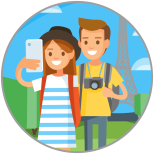 - zájmena- druhy zájmenMATEMATIKA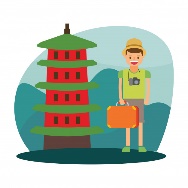 - desetinná číslaČAS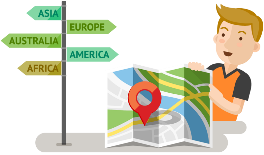 – Evropa – státy jižní Evropy- člověk – svalová soustavaANGLIČTINA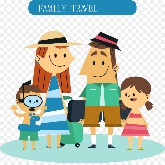 - Olympic games- Spring, Easter 